21.02.14г. в библиотеке прошёл урок мужества:                                                   «Память сердце бережёт» посвящённый  25-ю со дня вывода войск из Афганистана. Цель: прививать учащимся любовь к Родине, приобщать их к социальным ценностям – патриотизму, гражданственности, исторической памяти, долгу; формировать основы национального самосознания.                                                                                                                  Патриотическое воспитание начинается с познания ценности Родины, веры в себя, в собственные силы, в великие свершения наших отцов и дедов, уважению к историческому прошлому.На мероприятии ребятам работник библиотеки рассказал о начале войны, о миссии в ней наших военнослужащих, о тяжёлых военных  буднях, выпавших на долю вчерашних мальчишек. Мероприятие сопровождалось видеороликами и стихами. Стоя почтили память погибших минутой молчания.Анализ: На мероприятии присутствовали 39 чел. из них 22 учащиеся 7кл. Ребята глубоко прониклись к данной теме, слушали с большим интересом и вниманием.  По их словам: «Видеоролики  вызвали большие  эмоции». Такие мероприятия необходимы для молодого поколения.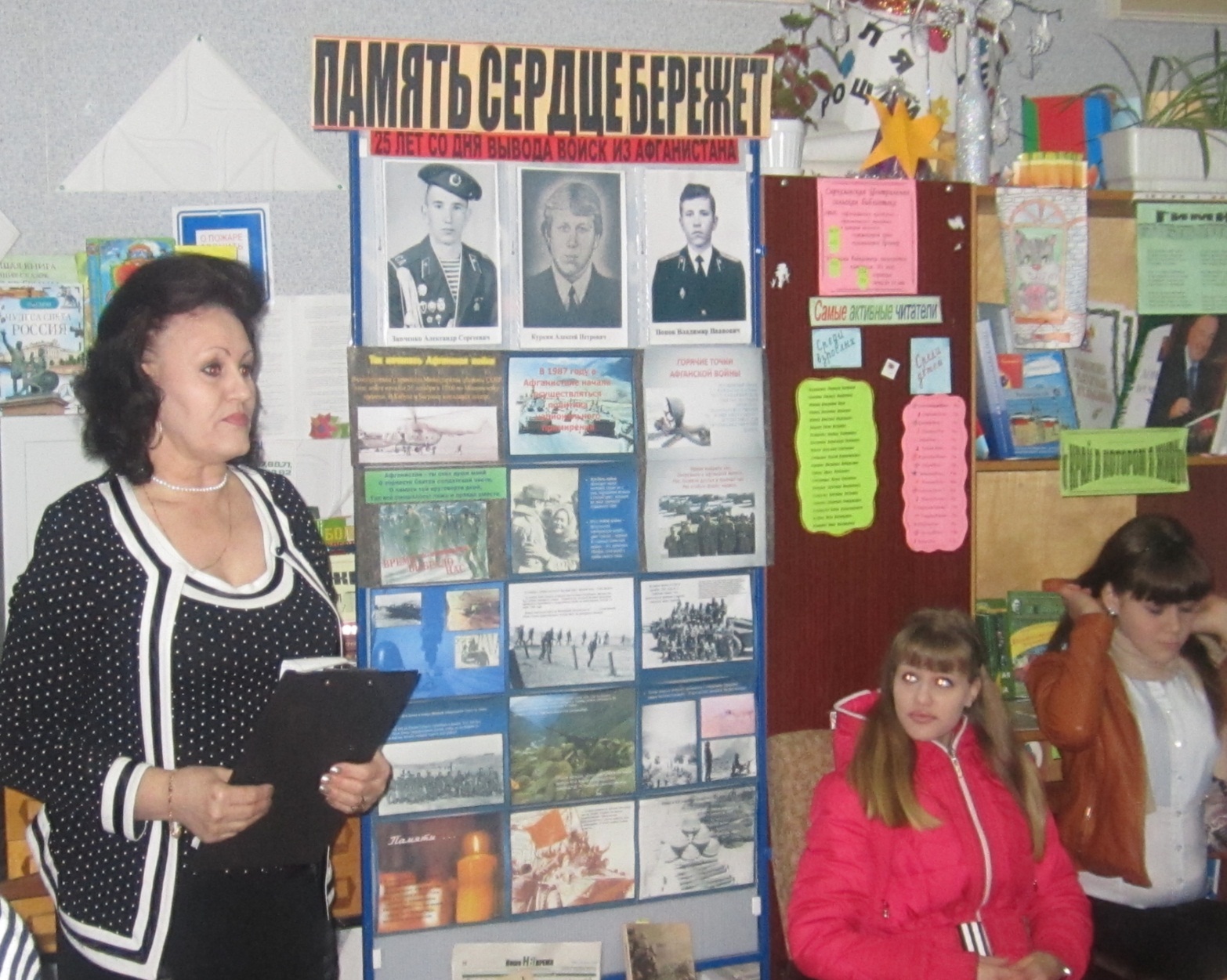 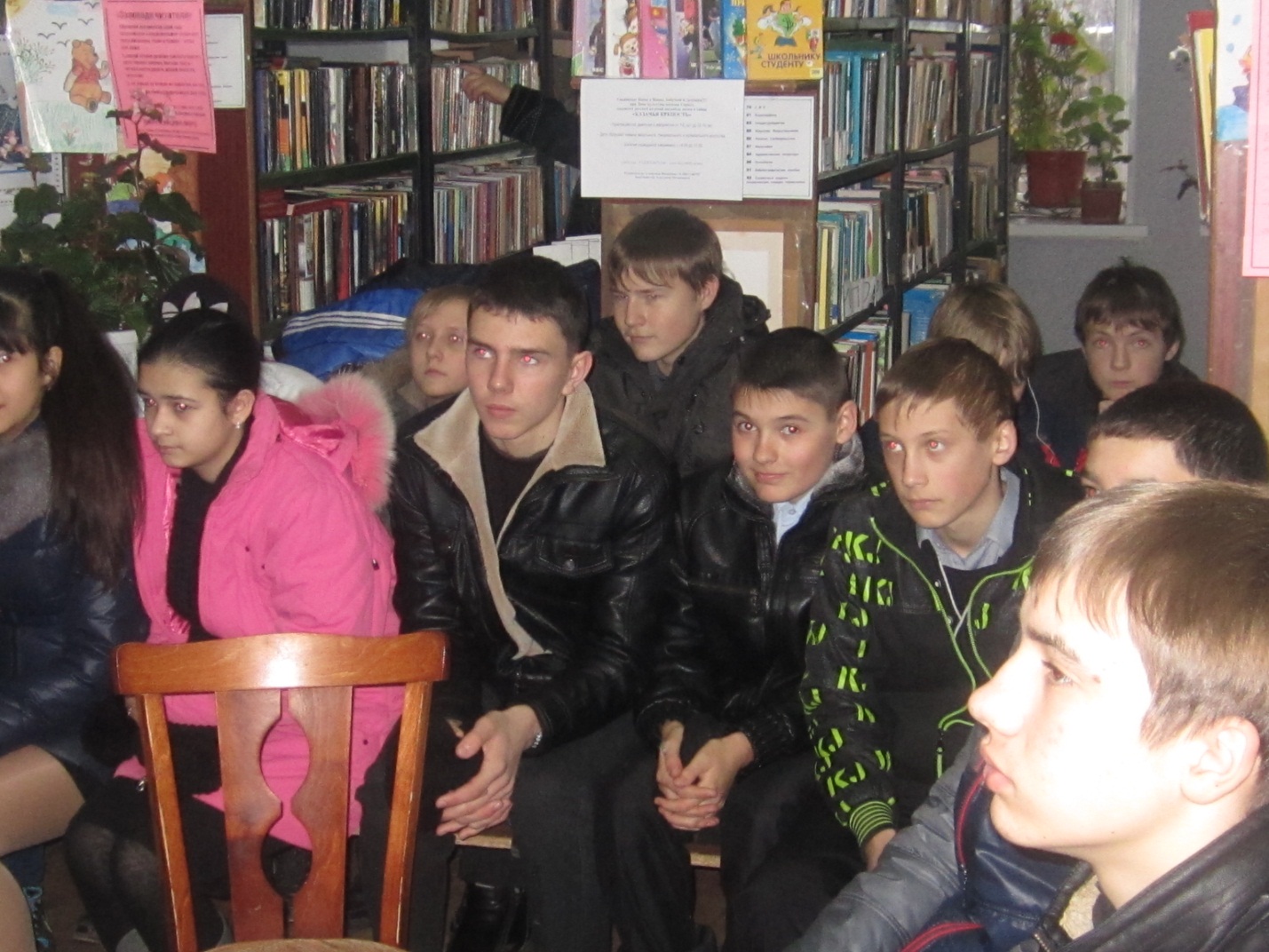 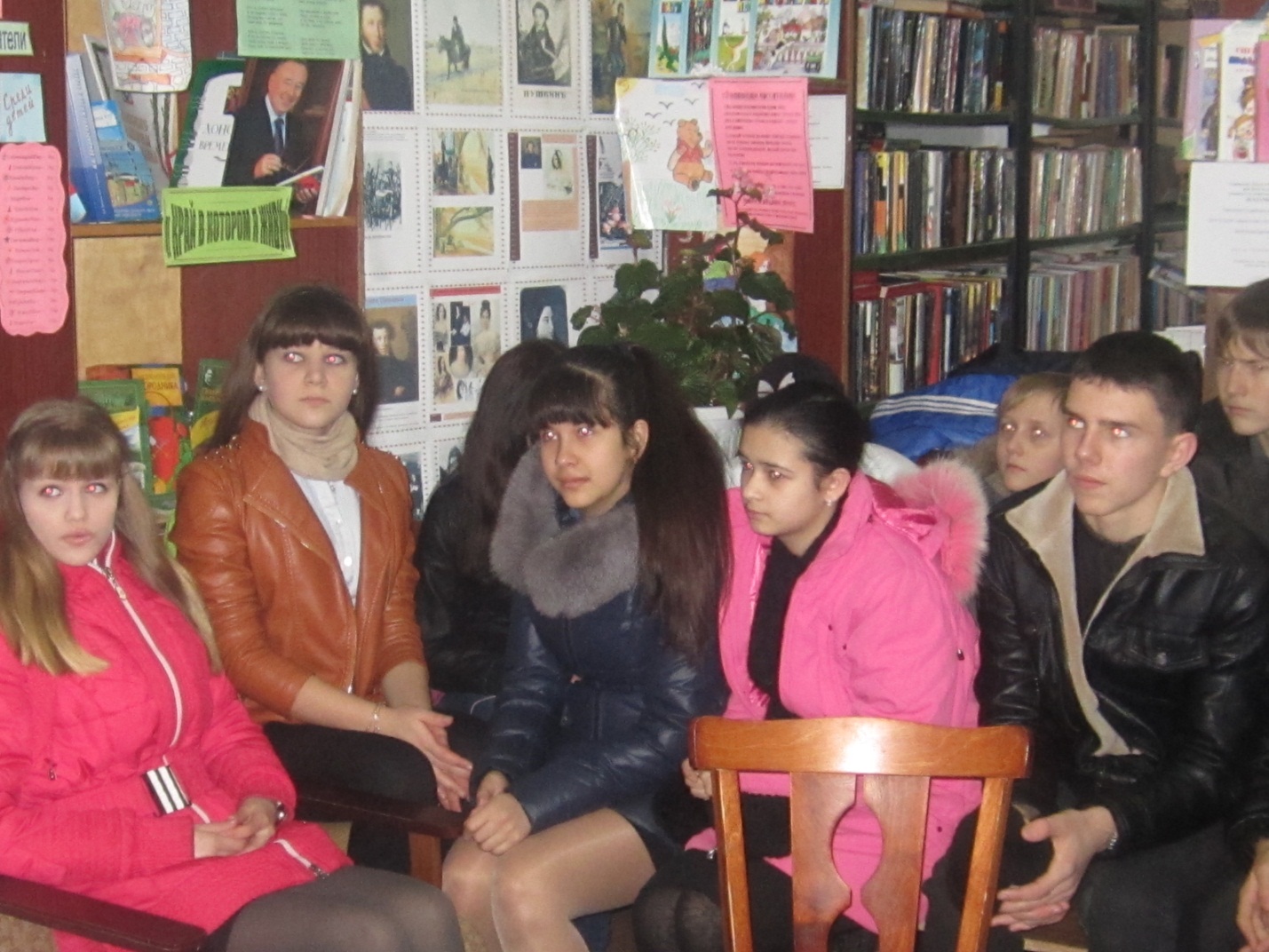 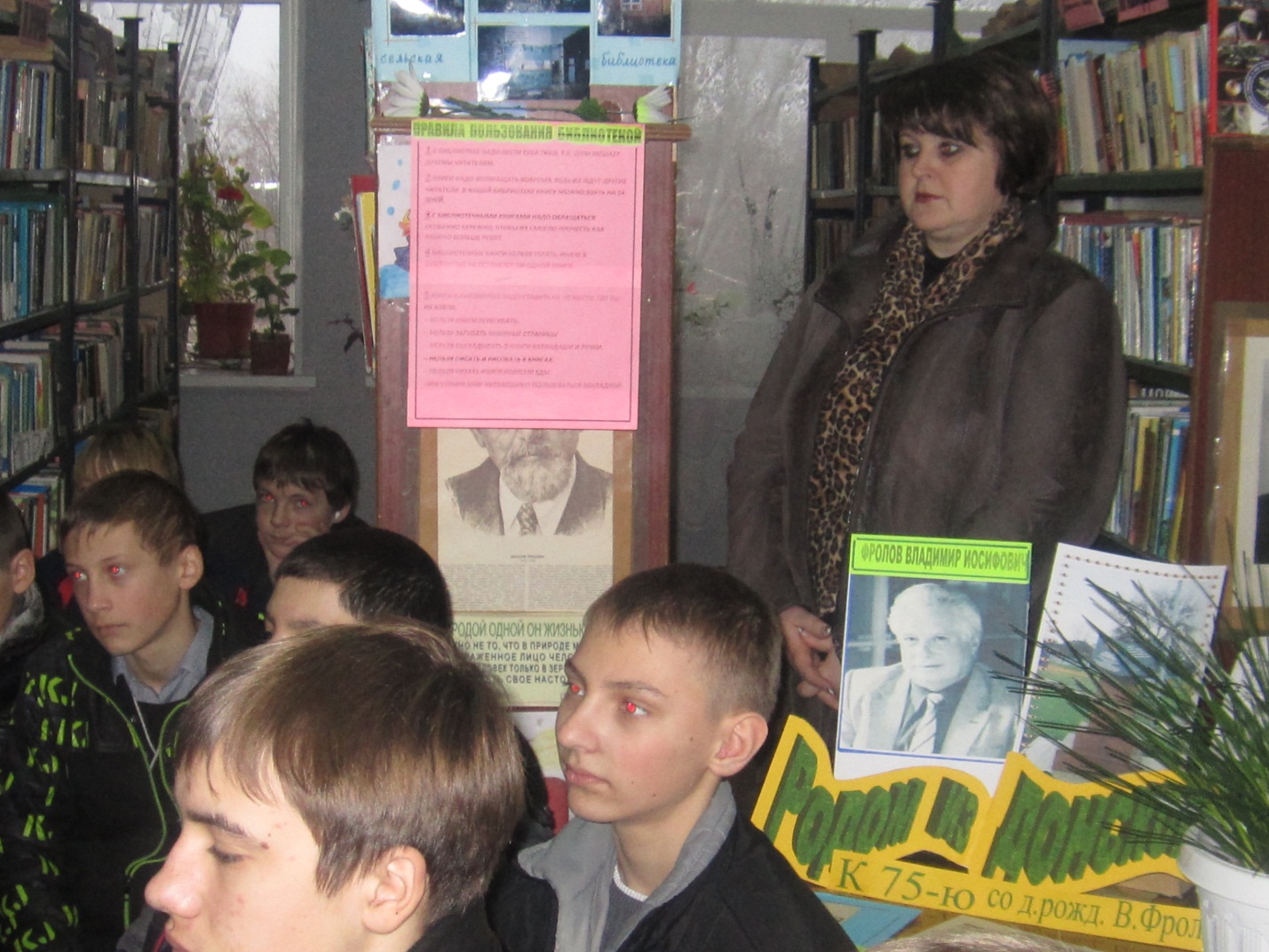 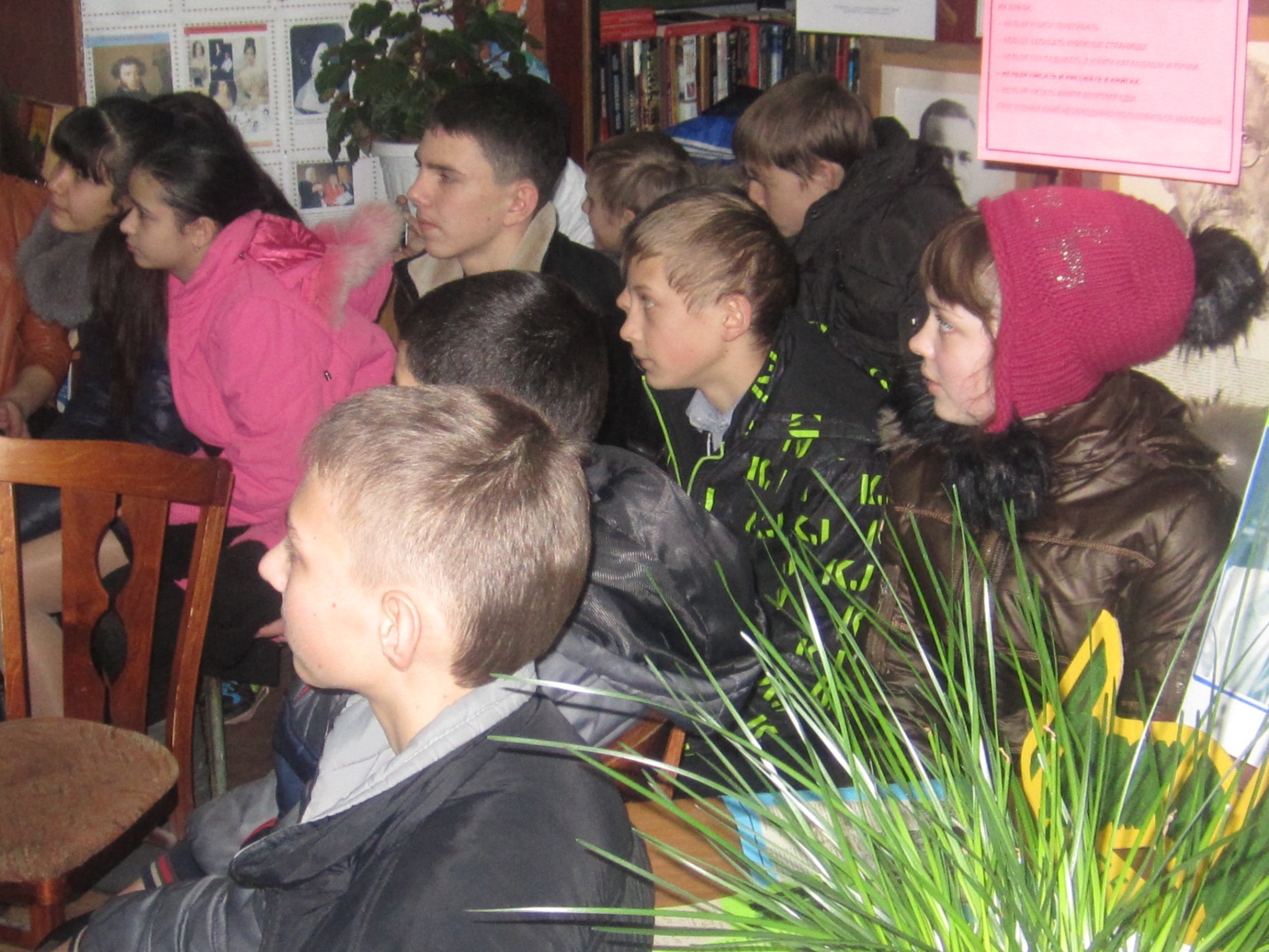 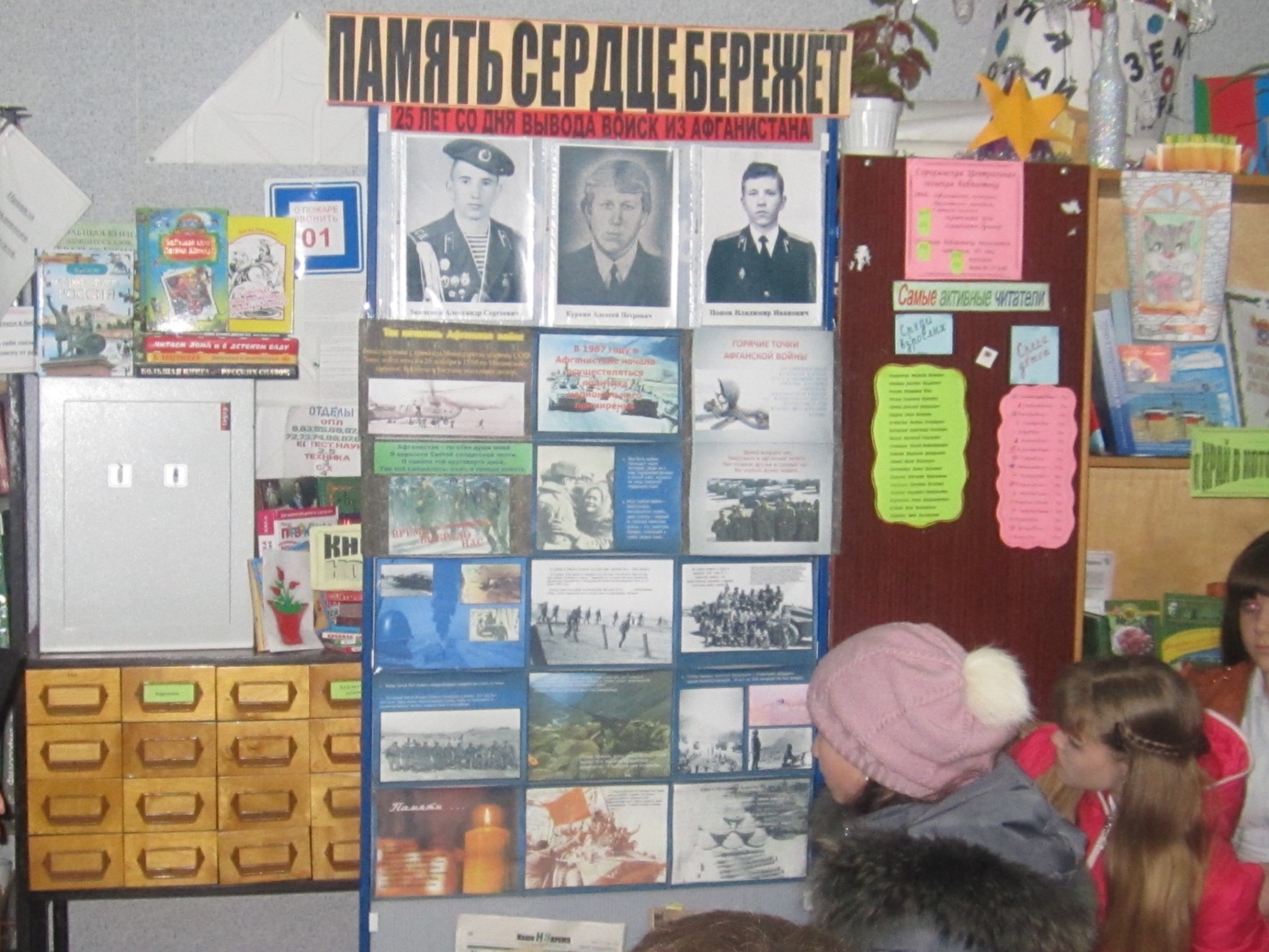 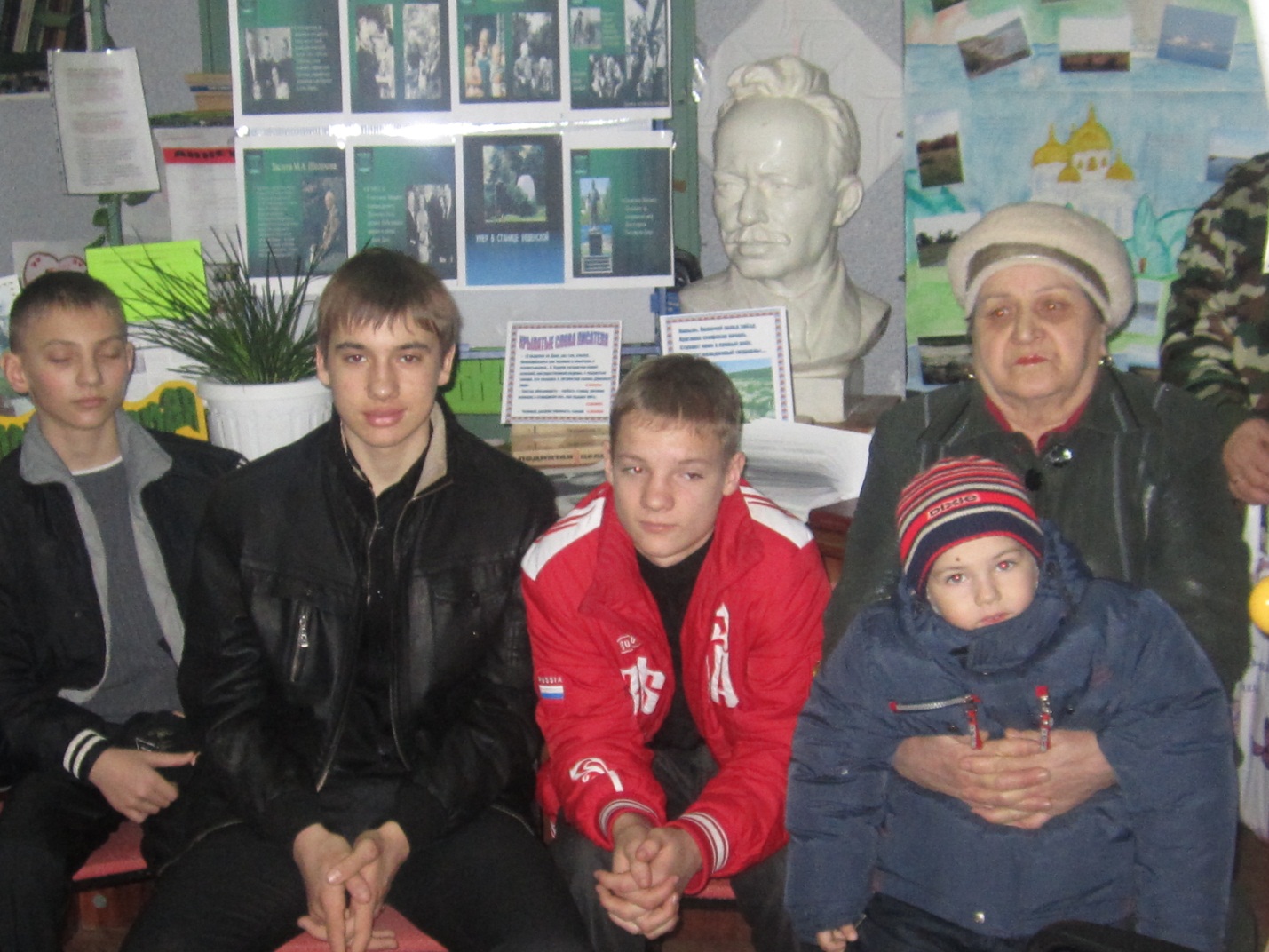 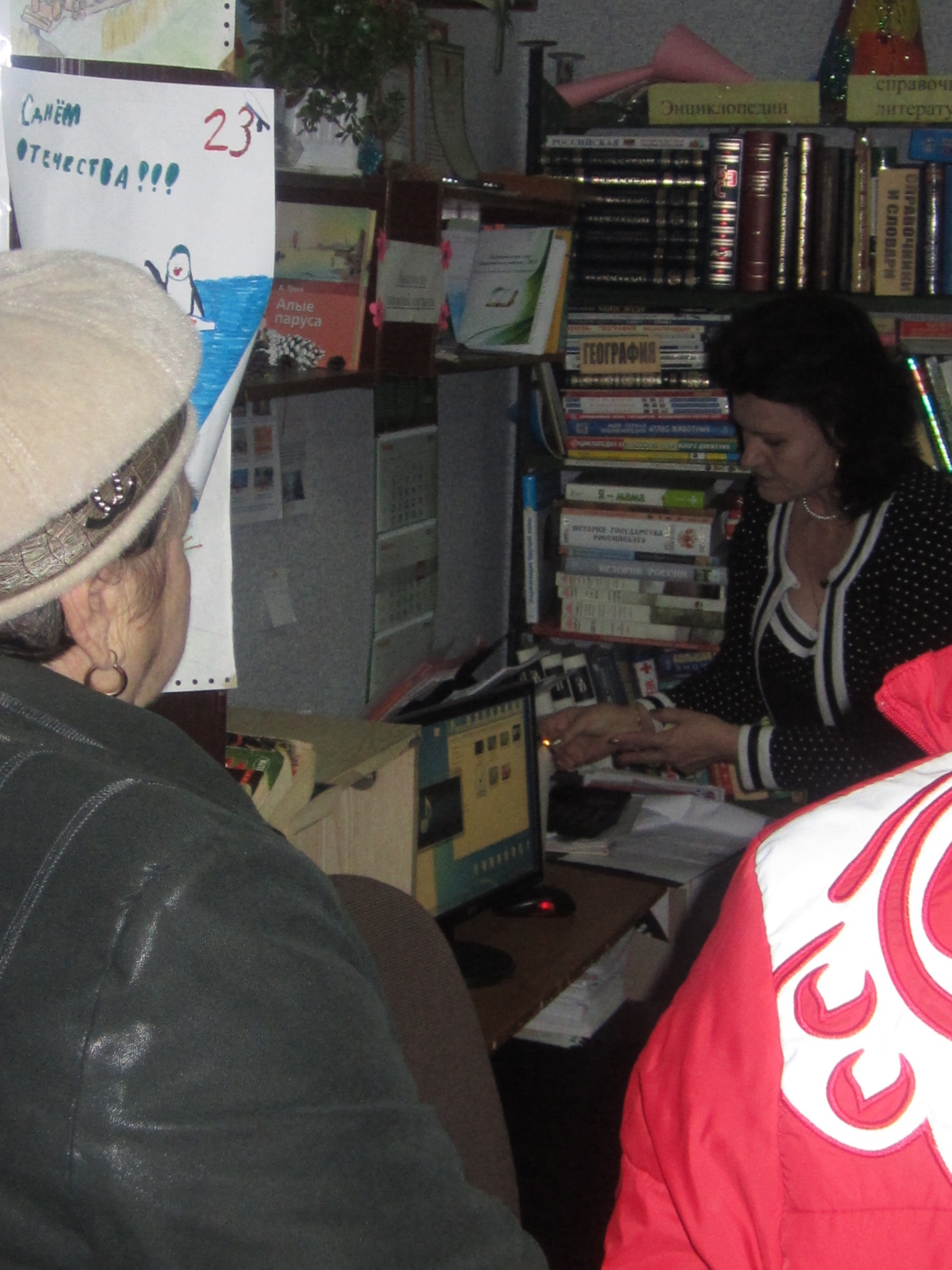 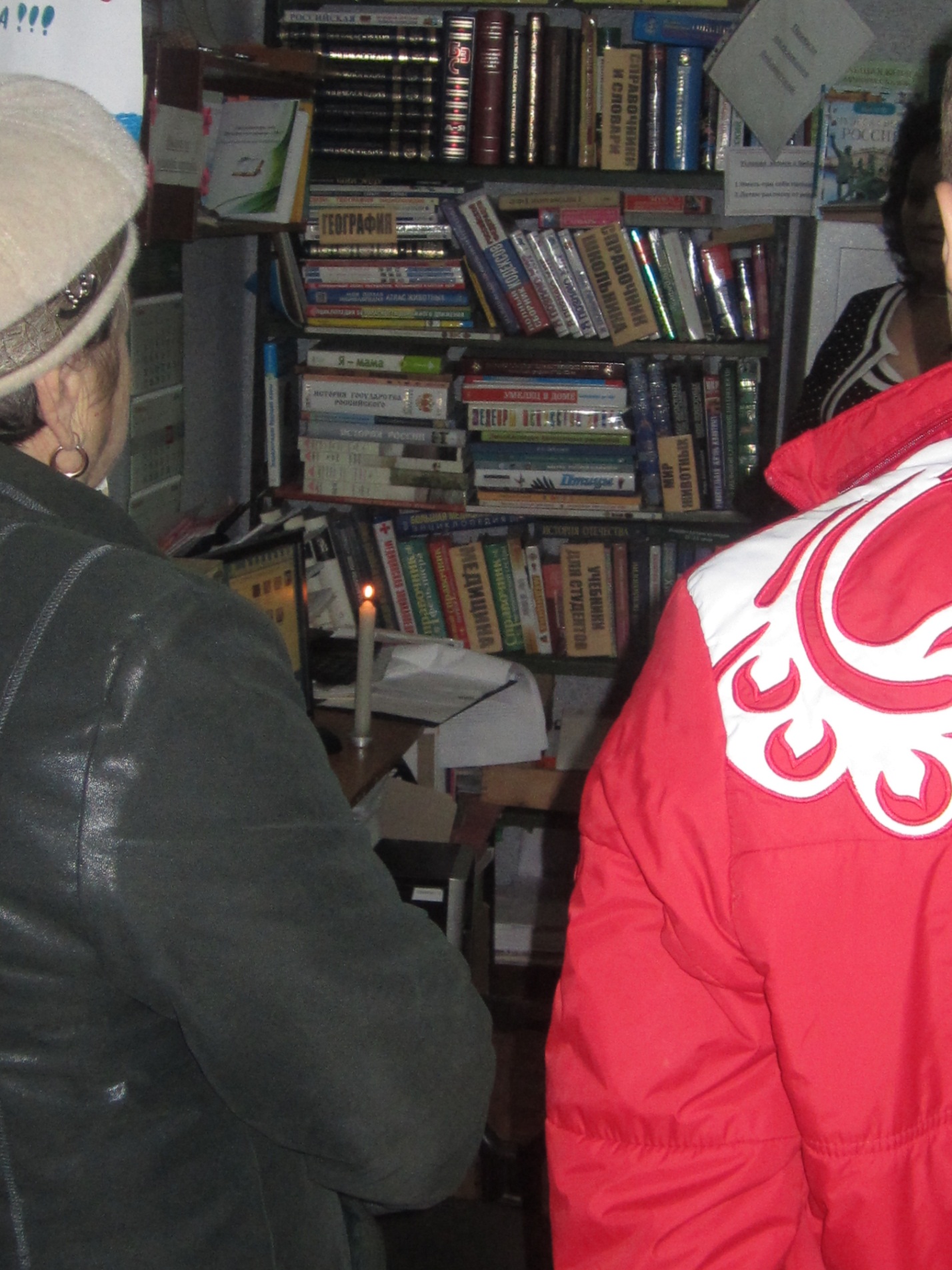 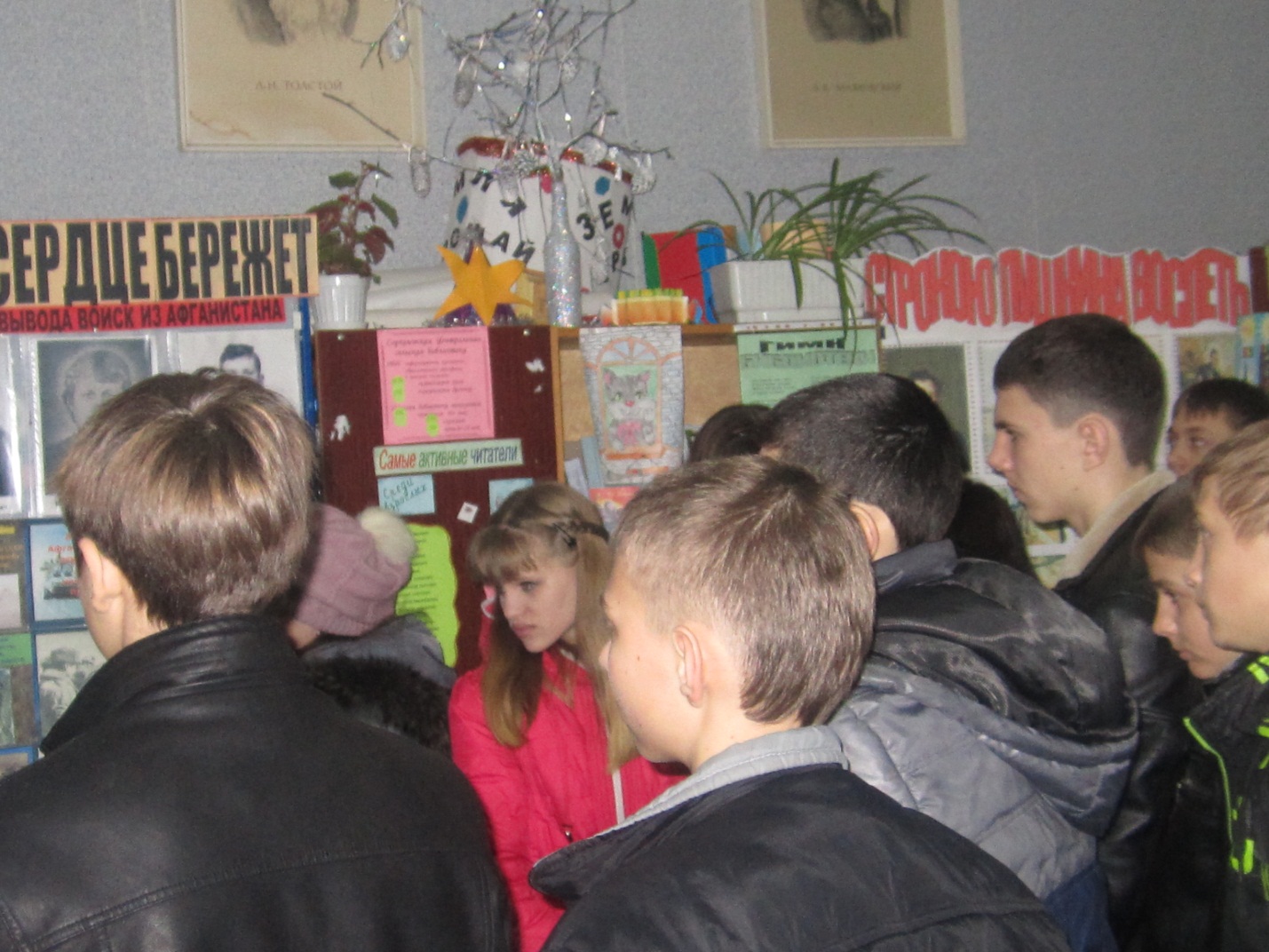 